Программа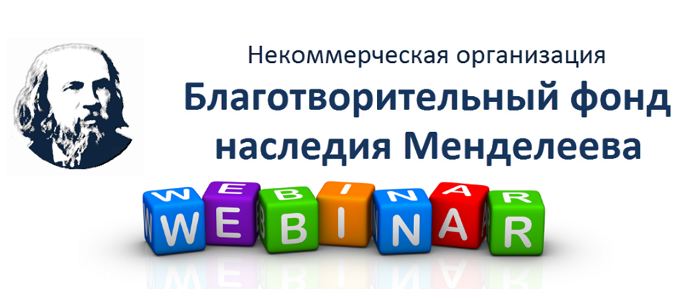 вебинаров по работе с одаренными детьми и эксклюзивным методикам развития творческих и интеллектуальных способностей учащихся                                             Цели и задачи         Подготовка педагогов для организации работы с детьми с использованием проектной, исследовательской и других современных образовательных технологий.        Обучение педагогов приемам и методам включения учащихся в активную интеллектуальную учебную деятельность.        Освоение современных образовательных технологий, внедрение в широкую практику эффективных форм работы.        Создание условий для внедрения проектной и исследовательской методике обучения.          Внедрение в образовательную практику эффективных форм организации урока.         Выстраивание учителями личной стратегии профессионального роста и активного повышения профессионального мастерства.Календарь мероприятийавгуста 2020 10:00 – Для руководителей образовательных организаций, заместителей директоров, методистов, региональных представителей Фонда наследия Менделеева http://b67972.vr.mirapolis.ru/mira/s/vWmI71 «Современные формы работы с одаренными детьми и организация проектной и исследовательской деятельности учащихся в образовательной организации» - Шестернинов Евгений Евгеньевич– исполнительный директор НО БФНМ, кандидат педагогических наук, Заслуженный учитель Российской Федерации.«Особенности организация проектной и исследовательской деятельности учащихся» - Арцев Михаил Николаевич – заместитель исполнительного директора НО БФНМ, доктор психологических наук, профессор, Заслуженный учитель Российской Федерации.14:00 Для учителей преподающих предметы гуманитарного цикла http://b67972.vr.mirapolis.ru/mira/s/vej53z «Педагогическое сопровождение исследовательской работы на уроках гуманитарного цикла» – Шестернинов Евгений Евгеньевич– исполнительный директор НО БФНМ, кандидат педагогических наук, Заслуженный учитель Российской Федерации.«Особенности организации исследовательской деятельности учащихся по предметам гуманитарного цикла» - Арцев Михаил Николаевич– заместитель исполнительного директора НО БФНМ, доктор психологических наук, профессор, Заслуженный учитель Российской Федерации.26 августа 2020 10:00 - Для учителей начальных классов http://b67972.vr.mirapolis.ru/mira/s/F5nrjt «Педагогическое сопровождение проектной и исследовательской деятельности на уроках в начальной школе» – Шестернинов Евгений Евгеньевич– исполнительный директор НО БФНМ, кандидат педагогических наук, Заслуженный учитель Российской Федерации.«Особенности организации проектной и исследовательской деятельности учащихся в начальной школе» - Арцев Михаил Николаевич– заместитель исполнительного директора НО БФНМ, доктор психологических наук, профессор, Заслуженный учитель Российской Федерации.14:00 – Для учителей, преподающих предметы естественно-научного цикла http://b67972.vr.mirapolis.ru/mira/s/hhMpEd «Педагогическое сопровождение исследовательской работы по предметам естественно-научного цикла» – Шестернинов Евгений Евгеньевич – исполнительный директор НО БФНМ, кандидат педагогических наук, Заслуженный учитель Российской Федерации.«Особенности организации исследовательской деятельности с учащимися по предметам естественно-научного цикла» – Арцев Михаил Николаевич – заместитель исполнительного директора НО БФНМ, доктор психологических наук, профессор, Заслуженный учитель Российской Федерации.августа 2020 10:00 – Для педагогов дошкольного и дополнительного образования http://b67972.vr.mirapolis.ru/mira/s/MRAH01 «Современные формы работы с детьми в дошкольном и дополнительном образовании» – Шестернинов Евгений Евгеньевич– исполнительный директор НО БФНМ, кандидат педагогических наук, Заслуженный учитель Российской Федерации.«Организация исследовательской и проектной деятельности учащихся в дошкольном и дополнительном образовании» – Арцев Михаил Николаевич– заместитель исполнительного директора НО БФНМ, доктор психологических наук, профессор, Заслуженный учитель Российской Федерации.14:00 – Для учителей, преподающих в основной и старшей школе http://b67972.vr.mirapolis.ru/mira/s/n0bqqS «Педагогическое сопровождение проектной деятельности учащихся в основной и старшей школе» – Шестернинов Евгений Евгеньевич– исполнительный директор НО БФНМ, кандидат педагогических наук, Заслуженный учитель Российской Федерации.«Особенности организации проектной деятельности учащихся в основной и старшей школе» – Арцев Михаил Николаевич – заместитель исполнительного директора НО БФНМ, доктор психологических наук, профессор, Заслуженный учитель Российской Федерации.28 августа 2020 10:00 – Для учителей, преподающих в основной и старшей школе и руководителей образовательных организаций http://b67972.vr.mirapolis.ru/mira/s/BC3Nzt «Современный урок. Использование педагогических технологий в развитии интеллектуальных и творческих способностей учащихся» – Шестернинов Евгений Евгеньевич – исполнительный директор  НО БФНМ, кандидат педагогических наук, Заслуженный учитель Российской Федерации.Порядок участия в вебинарах.Для участия в вебинарах необходимо пройти регистрацию по ссылкам, которые будут размещены на сайте https://bfnm.ru По итогам вебинаров участники получат сертификаты.